Муниципальный этапНоминация «Техника  и техническое  творчество» 7 класс(Тестовые  задания 1-19 оцениваются  в 1 балл, задание 20 — в 6 баллов)Камб»	Заболонь	Ар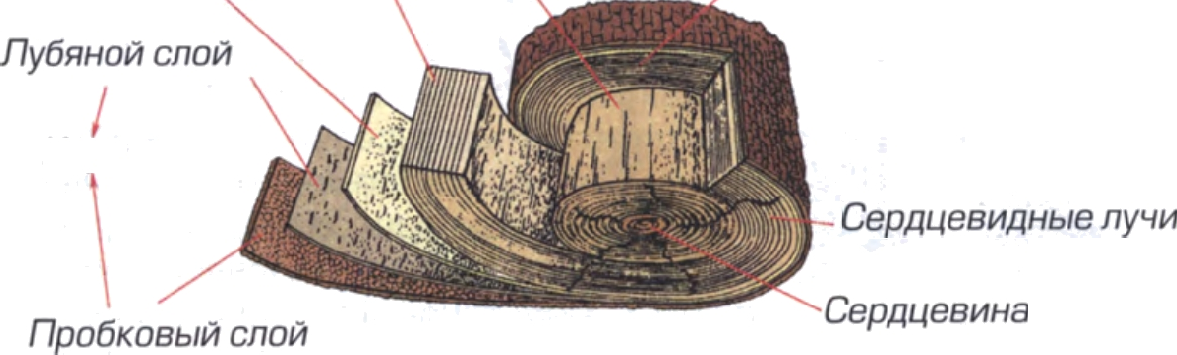 КораГодичные кольца2.3.4.5.6.7.8.9.10.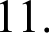 12.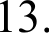 14.15.16.17.Твердые  породы древесины:а) береза,6) бук,) fi1-Б, 2-В, 3-A.влажность, ударная вязкость (!!! вместо “ударная вязкость” ПРАВИЛЬНЫМ СЛЕДУЕТ СЧИТАТЬ ТАКЖЕ OTBET “вязкость”).Технологические свойства металлов: обрабатываемость резанием, ковкость, свариваемость, жидкотекучесть,  прокаливаемость,  износостойкость,  коррозийная стойкость.!!! ПРАВИЛЬНЫМ СЛЕДУЕТ СЧИТАТЬ ТАКЖЕ OTBET, В KOTOPOM ПЕРЕЧИСЛЕНЫ 5 или 6 СВОЙСТВ ИЗ ЧИСЛА  ПРИВЕДЕННЫХ  ЗДЕСЬ !!!12X18H10T — конструкционная легированная сталь с содержанием углерода 0,12%, хрома 18%, никеля 10%, титана не более 1,5%.9ХВГ — инструментальная легированная сталь с содержанием углерода 0,9%, хрома не более 1,5%, вольфрама не более 1,5%, марганца не более 1,5%.жесть.Проволоку толщиной менее 5 мм получают методом волочения, а проволоку толщиной более 5 мм получают прокаткой.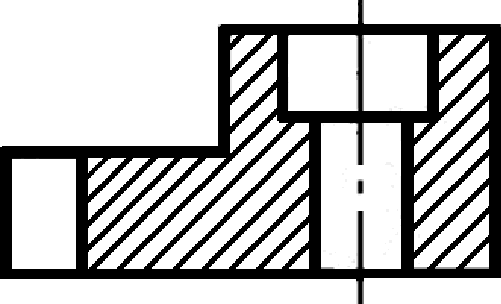 Более 2 мм.39 мм + 0,7 мм = 39,7 мм.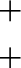 !!! ОЦЕНИВАТЬ  OTBET УЧЕНИКА  СЛЕДУЕТ ПО ОБЩЕМУ СМЫСЛУ !!!Шуруп должен быть длиной не менее 24 мм, так как длина шурупа должна быть в 2-3 раза больше толщины верхней детали. Максимальная длина должна быть такой, чтобы шуруп при соединении двух деталей не прошел насквозь.1-А,  2-Б, 3-B.На рисунке нож для шерхебеля.а) Правильное закрепление пилки в лобзике на первом рисунке. Сколышек.19. 6) до 2 мм.  Т	Е	М	П	Е	Р	А	20.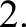 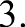 УтверждениеДаНет1. При соединении деталей гвоздями более тонкую из деталей прибивают к толстой2. Длина гвоздя должна быть в 2-3 раза больше прибиваемой детали3.  Диаметр  гвоздя  не  должен  быть более  1/2,5 толщины  прибиваемой  детали. Впротивном случае в детали может появиться трещина.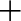 4. Место забивания  гвоздя должно отстоять  от торца кромки детали на расстояниине менее 1/3 ее толщины